ТЕХНИЧЕСКАЯ СПЕЦИФИКАЦИЯ
21.12.2011ТЕХНИЧЕСКАЯ СПЕЦИФИКАЦИЯ
21.12.2011Супи Саунасуоя для защиты баниСупи Саунасуоя для защиты бани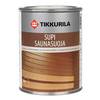  Увеличить 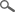 ТИПКолеруемый акрилатный защитный состав. Увеличить ОБЛАСТЬ ПРИМЕНЕНИЯЗащитный состав для поверхностей во влажных помещениях, образующий грязе- и водоотталкивающую поверхность. Содержит защищающий обработанную поверхность противоплесневый компонент. Применяется для покрытия деревянных, древесноволокнистых и бетонных поверхностей, согласно инструкции по применению. Не применять для обработки полков бани. Увеличить ОБЪЕКТЫ ПРИМЕНЕНИЯПрименяется, в особенности, для обработки стен и потолков в парильне, душевой и раздевалке бани. Увеличить ТЕХНИЧЕСКИЕ ДАННЫЕ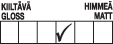 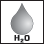 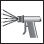 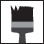 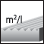 8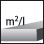 12812БазисEPEPЦветаКолеруется в цвета каталога "Колеруемые лаки для интерьеров".Колеруется в цвета каталога "Колеруемые лаки для интерьеров".Цветовые каталогиКаталог цветов Колеруемые лакиКаталог цветов Колеруемые лакиСтепень блескаПолуматоваяПолуматоваяКласс эмиссии строительного материалаM1M1Расход8-12  м²/л.8-12  м²/л.Тара0,9 л, 2,7 л, 9 л.0,9 л, 2,7 л, 9 л.РастворительВодаВодаСпособ нанесенияНаносится кистью или распылением.Наносится кистью или распылением.Время высыхания, +23 °C при отн. влажн. воздуха 50 %От пыли – 30 минут.
Следующий слой можно наносить через 2–3 часа.
Поверхность готова к эксплуатации примерно через двое суток.От пыли – 30 минут.
Следующий слой можно наносить через 2–3 часа.
Поверхность готова к эксплуатации примерно через двое суток.Сухой остатокОк. 16 %.Ок. 16 %.Плотность1,0 кг/л.1,0 кг/л.ХранениеЗащищать от мороза.Защищать от мороза.Код868 6404868 6404Свидетельство о государственной регистрацииСвидетельство о государственной регистрацииСвидетельство о государственной регистрацииИНСТРУКЦИЯ ПО ИСПОЛЬЗОВАНИЮ ИЗДЕЛИЯУсловия при обработкеОкрашиваемая поверхность должна быть сухой. Температура воздуха должна быть не ниже +5 ºС и относительная влажность воздуха – 80%.Окрашиваемая поверхность должна быть сухой. Температура воздуха должна быть не ниже +5 ºС и относительная влажность воздуха – 80%.Предварительная подготовкаНовая, чистая деревянная поверхность: Очистить поверхность от грязи и пыли. Слегка увлажнить пульверизатором, дать высохнуть и отшлифовать вставшие торчком деревянные волокна. Пыль от шлифовки удалить. 

Старая и загрязненная или, например, обработанная ранее "Супи Саунасуоя" деревянная поверхность: Очистить моющим средством "Супи Саунапесу" в соответствиями с инструкциями по применению, тщательно прополоскать и дать высохнуть. При необходимости, отшлифовать и удалить пыль от шлифовки.Новая, чистая деревянная поверхность: Очистить поверхность от грязи и пыли. Слегка увлажнить пульверизатором, дать высохнуть и отшлифовать вставшие торчком деревянные волокна. Пыль от шлифовки удалить. 

Старая и загрязненная или, например, обработанная ранее "Супи Саунасуоя" деревянная поверхность: Очистить моющим средством "Супи Саунапесу" в соответствиями с инструкциями по применению, тщательно прополоскать и дать высохнуть. При необходимости, отшлифовать и удалить пыль от шлифовки.Защита для баниСостав тщательно перемешать перед применением, а также во время работ. 

Обработка стен парилен: Наносить колерованный или бесцветный состав одним слоем. При необходимости, разбавить водой. 
Можно также обработать стены парилен двумя слоями разбавленного на 50 % водой колерованного состава "Супи Саунасуоя". Таким образом, следы от кисти будут менее заметными. 

Обработка стен душевых и раздевалок: Наносить состав "Супи Саунасуоя" двумя слоями. При нанесении первого слоя колерованный состав разбавить водой до 20 %, бесцветный состав – при необходимости. 
При использовании колерованного состава для проверки оттенка рекомендуется сделать пробную выкраску на отдельной доске. При разбавлении цвет более светлый и более прозрачный по сравнению с цветом каталога. Окончательный цвет покрытия зависит от породы и предыдущих обработок. Во избежание разницы в оттенке всю поверхность следует обрабатывать всегда непрерывно, а при обработке больших панельных поверхностей – несколько досок зараз. 
Перед эксплуатации нагрейте баню, а затем хорошо проветрите.Состав тщательно перемешать перед применением, а также во время работ. 

Обработка стен парилен: Наносить колерованный или бесцветный состав одним слоем. При необходимости, разбавить водой. 
Можно также обработать стены парилен двумя слоями разбавленного на 50 % водой колерованного состава "Супи Саунасуоя". Таким образом, следы от кисти будут менее заметными. 

Обработка стен душевых и раздевалок: Наносить состав "Супи Саунасуоя" двумя слоями. При нанесении первого слоя колерованный состав разбавить водой до 20 %, бесцветный состав – при необходимости. 
При использовании колерованного состава для проверки оттенка рекомендуется сделать пробную выкраску на отдельной доске. При разбавлении цвет более светлый и более прозрачный по сравнению с цветом каталога. Окончательный цвет покрытия зависит от породы и предыдущих обработок. Во избежание разницы в оттенке всю поверхность следует обрабатывать всегда непрерывно, а при обработке больших панельных поверхностей – несколько досок зараз. 
Перед эксплуатации нагрейте баню, а затем хорошо проветрите.Очистка инструментовРабочие инструменты промыть водой с мылом. Слегка затвердевший состав удалить моющим средством "Пенсселипесу".Рабочие инструменты промыть водой с мылом. Слегка затвердевший состав удалить моющим средством "Пенсселипесу".УходНе ранее чем через месяц после обработки. 

Очищать поверхность средством "Супи Саунапесу" (0,1-0,2 л средства на 5 л воды). Для удаления известковых солей применять 10-15%-ный раствор. Для удаления толстых слоев известковых солей и ржавчины применять неразбавленное средство "Супи Саунапесу". Для отбеливания полков применять разбавленный в воде состав "Супи Саунапесу" (1 часть средства - 1 часть воды). Дать воздействовать 15 мин. и промыть чистой водой.Не ранее чем через месяц после обработки. 

Очищать поверхность средством "Супи Саунапесу" (0,1-0,2 л средства на 5 л воды). Для удаления известковых солей применять 10-15%-ный раствор. Для удаления толстых слоев известковых солей и ржавчины применять неразбавленное средство "Супи Саунапесу". Для отбеливания полков применять разбавленный в воде состав "Супи Саунапесу" (1 часть средства - 1 часть воды). Дать воздействовать 15 мин. и промыть чистой водой.ОХРАНА ТРУДА Продукт не классифицирован, как опасный. На продукт имеется паспорт техники безопасности.Паспорт техники безопасности Продукт не классифицирован, как опасный. На продукт имеется паспорт техники безопасности.Паспорт техники безопасности Продукт не классифицирован, как опасный. На продукт имеется паспорт техники безопасности.Паспорт техники безопасности Продукт не классифицирован, как опасный. На продукт имеется паспорт техники безопасности.Паспорт техники безопасности ОХРАНА ОКРУЖАЮЩЕЙ СРЕДЫ И УТИЛИЗАЦИЯ ОТХОДОВНе выливать в канализацию, водоем или на почву. Жидкие остатки передать в место сбора вредных отходов. Пустые, сухие банки можно выбросить на свалку – соблюдать местное законодательство. Не выливать в канализацию, водоем или на почву. Жидкие остатки передать в место сбора вредных отходов. Пустые, сухие банки можно выбросить на свалку – соблюдать местное законодательство. ТРАНСПОРТИРОВКАVAK/ADR -VAK/ADR -